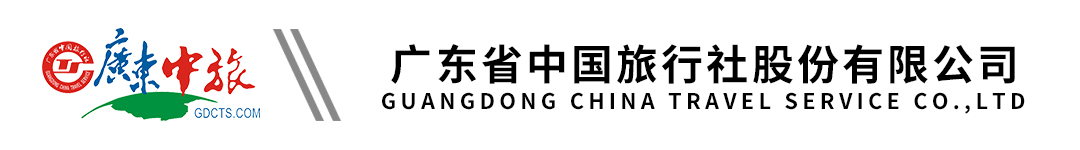 【美食潮汕】潮汕买一送一3天游丨畅游汕头小公园丨观湘子桥光影秀丨打卡潮汕经典景点丨漫步南澳岛行程单行程安排费用说明购物点其他说明产品编号TX-20240227SP73189934出发地广州市目的地汕头市行程天数3去程交通汽车返程交通汽车参考航班【上车点】【上车点】【上车点】【上车点】【上车点】产品亮点★经典景点：潮州古城、牌坊街、长山尾灯塔、韩文公祠★经典景点：潮州古城、牌坊街、长山尾灯塔、韩文公祠★经典景点：潮州古城、牌坊街、长山尾灯塔、韩文公祠★经典景点：潮州古城、牌坊街、长山尾灯塔、韩文公祠★经典景点：潮州古城、牌坊街、长山尾灯塔、韩文公祠天数行程详情用餐住宿D1广州--汕头  餐：不含        住：潮汕早餐：X     午餐：X     晚餐：X   无D2汕头—南澳—潮州  餐：早餐、下午茶        住：潮汕早餐：X     午餐：X     晚餐：X   无D3潮州—广州  餐：早餐、午餐、下午茶     住：温馨的家早餐：X     午餐：X     晚餐：X   无费用包含1、交通：按实际参团人数安排空调旅游巴士，每人1正座；1、交通：按实际参团人数安排空调旅游巴士，每人1正座；1、交通：按实际参团人数安排空调旅游巴士，每人1正座；费用不包含1、行程中一切个人消费自理。1、行程中一切个人消费自理。1、行程中一切个人消费自理。项目类型描述停留时间参考价格为丰富行程，导游车上推荐自费套票，游客自愿参加海鲜围餐*1￥50¥(人民币) 188.00预订须知1、此团40 人成团，为保证游客可如期出发，我社将与其他旅行社共同组团（拼团出发），如客人不接受拼团出发，请报名时以书面形式注明。如报名人数不足40 成人时无法成团，或遇特殊情况（如：当地天气原因或游客临时退团造成不成团等）致使团队无法按期出行，我社提前2 天通知游客，游客可根据自身情况改线或改期，如不能更改出游计划，我社将全额退还已交团费。【接待社：广州市途喜国际旅行社有限公司，许可证号：L-GD02199，质监电话：18027368336】温馨提示为丰富行程，导游车上推荐自费套票，游客自愿参加。